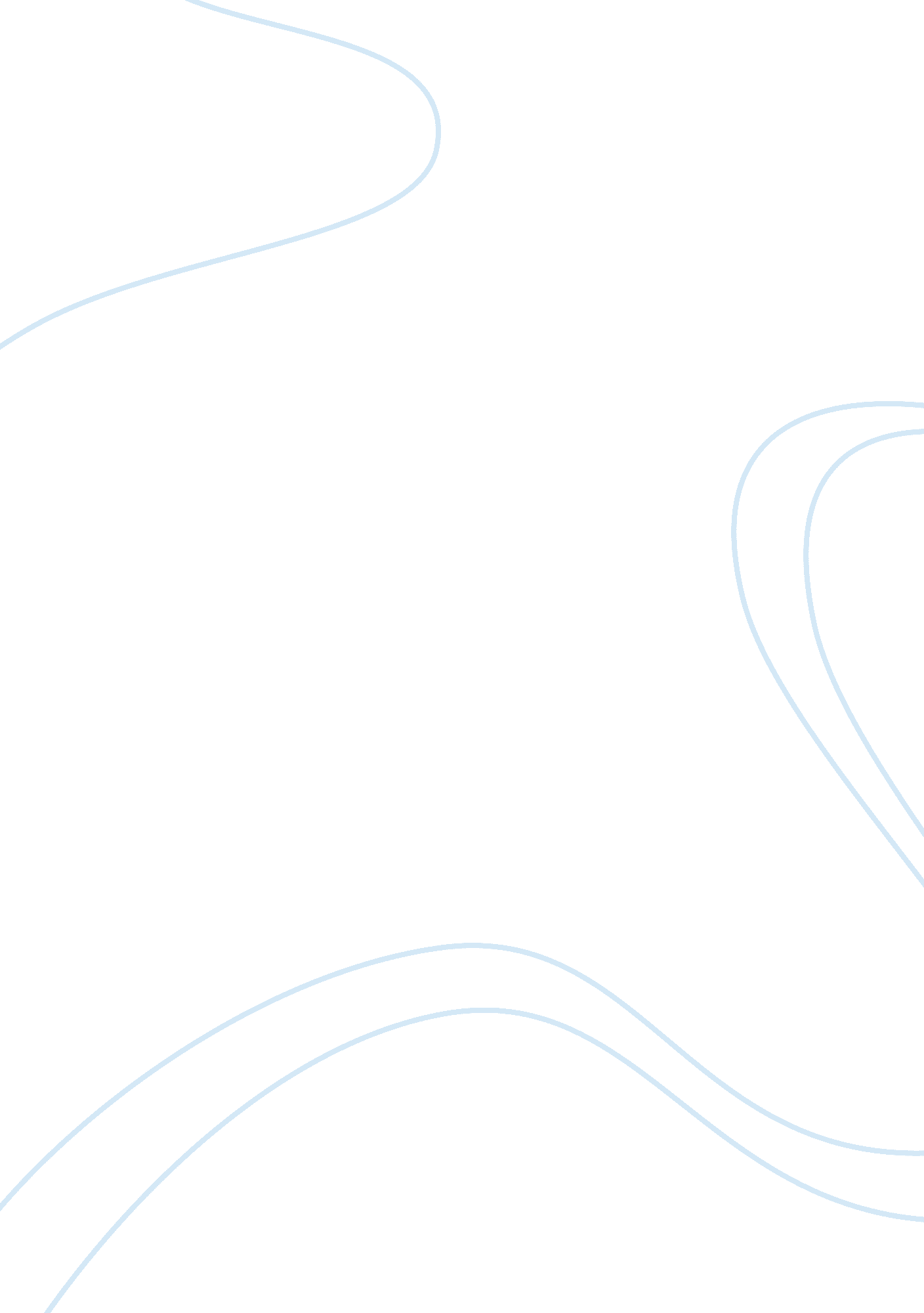 Warm relationship with my grandmotherFamily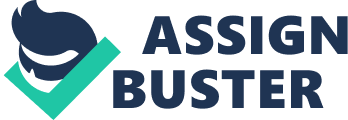 A couple of weeks ago, my grandmother passed away. I was at my lowest point in my life. I was extremely sad and depressed. However, I knew I could always rely on Salsa. I would call her In the middle of the night and she was there to pick up my phone calls. When I needed someone to express my emotions to, she was there. She always encouraged me to look on the bright side of things. She always ensured me that better days were going to come because death is a part of life that we simply have to deal with. She helped me cope and deal with the loss of my grandmother. We loud do activities such as working out and cooking together to keep my mind off the death of my grandmother. Salsa comforted me by having a shoulder to cry on when I didn't have anyone else. She was the only person that could understand my feelings and what I was going through. Salsa also supported me emotionally. There were times when I had difficulties in school and I felt like giving up. However, she encouraged me keep pushing harder to accomplish mygoals. She helped me understand that there are going to be struggles that we face In this world but we cannot give up and run from our problems. She supported me by Glenn me great advice and pushing me to do my best with my academics. Her words of encouragement boosted my self-esteem to accomplish my goals. I am extremely grateful to have someone like Salsa in my life. She has always been there for me when others did not understand. She is honestly one of the sweetest people I have met in my life. Salsa helps me stay grounded and humble. She supports me emotionally by always being there for me in times of difficulty, making me laugh when I am sad and encouraging me to try my best with everything. Her physically and emotional support has helped me get through the most hardest times In life. I know I can always count on her to cheer me up. By Handmaiden Cheddar Suffix Abdul Caked Two years ago, I met a beautiful young girl name Salsa. I met her at afamilySalsa. I would call her in the middle of the night and she was there to pick up my that we face in this world but we cannot give up and run from our problems. She supported me by giving me great advice and pushing me to do my best with my times in life. I know I can always count on her to cheer me up. 